АКТпгт Тужа                                                                                                                       13.11.2015г.                                                                                                                                          Основание проведения проверки: план работы Контрольно-счетной комиссии Тужинского района на 2015 год, утвержденный распоряжением председателя Контрольно-счетной комиссии Тужинского района от 15.12.2014 № 6 (с учётом изменений).Председателем контрольно-счетной комиссии Тужинского района Таймаровым А.С. проведена проверка законности использования средств субвенции, выделяемой из областного бюджета на содержание управления сельского хозяйства администрации Тужинского муниципального района (далее – управление) за 9 месяцев 2015 года.                                                                       Проверка начата: 09.11.2015                                                                        окончена:             13.11.2015                                   ПРОВЕРКОЙ УСТАНОВЛЕНО:Ответственными за финансово-хозяйственную деятельность управления в проверяемом периоде являлись:С правом первой подписи:- начальник управления - Дербенёв Евгений Алексеевич, весь проверяемый период;С правом второй подписи:- главный специалист-бухгалтер:Малышева Татьяна Васильевна с 01.01.2015 по 30.06.2015 года;Сибирякова Наталия Михайловна с 15.07.2015 по 30.09.2015 года.Финансирование содержания управления за счёт субвенции, выделяемой из областного бюджета, осуществлялось в проверяемом периоде финансовым управлением администрации Тужинского муниципального района на основании бюджетной сметы.Бюджетная смета на 2015 год утверждена начальником управления 29.12.2014 года в сумме 1 464 000 рублей. В течение 2015 года производилось изменение показателей бюджетной сметы между кодами бюджетной классификации.За 9 месяцев 2015 года расходы на содержание управления произведены в сумме 994 977 рублей или 68 % от годовых бюджетных назначений.Расходы на заработную плату работников управления производились в соответствии со штатным расписанием управления, утверждённым распоряжением администрации Тужинского муниципального района от 29.01.2014 № 5 «Об утверждении штатного расписания должностей муниципальной службы администрации Тужинского муниципального района» с изменениями, утверждёнными распоряжением администрации Тужинского муниципального района от 02.03.2015 № 20 «Об утверждении штатного расписания должностей муниципальной службы управления сельского хозяйства администрации Тужинского муниципального района».Расходы на заработную плату работников управления за 9 месяцев 2015 года составили 650,3 тыс. рублей или 68,8 % от плановой суммы на год.Начисления на оплату труда перечислены в сумме 150,4 тыс. рублей.Замечаний по начислению и оплате труда работников управления нет.Расходы на услуги связи производились в соответствии с договорами об оказании услуг связи №,№: 8139/УСПД, 240515/УСПД, 40-1071 от 25.12.2013 года, заключёнными управлением с ОАО «Ростелеком».Расходы на связь за 9 месяцев 2015 года составили 65,9 тыс. рублей или 92,3 % от лимита бюджетных обязательств на 2015 год.Расходы на транспортные услуги (проезд работников управления в г. Киров) за 9 месяцев 2015 года произведены на 1,8 тыс. рублей или 100 % от бюджетных обязательств.Расходы на отопление производились в соответствии с муниципальным контрактом на отпуск тепловой энергии № 17 от 25 декабря 2014 года, заключённым управлением с Тужинским МУП «Коммунальщик». Цена контракта – 14 131,89 рубль.Расходы на отопление за 9 месяцев 2015 года составили 8,3 тыс. рублей или 58,4 % от плановой суммы на год.Расходы на приобретение ГСМ производились управлением в соответствии с договором RU 233002705 от 29.12.2014 года, заключённым управлением с ООО «ЛУКОЙЛ-Интер-Кард». Сумма договора – 99 000 рублей.Согласно части 2 статьи 72 Бюджетного кодекса государственные (муниципальные) контракты заключаются и оплачиваются в пределах лимитов бюджетных обязательств.В соответствии с частью 2 статьи 161 Бюджетного кодекса финансовое обеспечение деятельности казённого учреждения осуществляется за счёт средств соответствующего бюджета бюджетной системы РФ и на основании бюджетной сметы.Из части 5 статьи 161 Бюджетного кодекса следует, что заключение и оплата казённым учреждением государственных (муниципальных) контрактов, иных договоров, подлежащих исполнению за счёт бюджетных средств, производятся от имени Российской Федерации, субъекта Российской Федерации, муниципального образования в пределах доведённых казённому учреждению лимитов бюджетных обязательств, если иное не установлено настоящим Кодексом, и с учётом принятых и неисполненных обязательств.Согласно части 3 статьи 219 Бюджетного кодекса получатель бюджетных средств принимает бюджетные обязательства в пределах, доведённых до него лимитов бюджетных обязательств.Получатель бюджетных средств принимает бюджетные обязательства путём заключения государственных (муниципальных) контрактов, иных договоров с физическими и юридическими лицами, индивидуальными предпринимателями или в соответствии с законом, иным правовым актом, соглашением.Лимит бюджетных обязательств управления на приобретение ГСМ, в соответствии с бюджетной сметой управления на 2015 год, составлял - 49 000 рублей.Таким образом, в нарушение части 5 статьи 161, части 2 статьи 72 и части 3 статьи 219 Бюджетного кодекса, управлением в результате заключения договора от 29 декабря 2014 года № RU 233002705 на сумму 99 000 рублей приняты бюджетные обязательства, превышающие пределы доведённых ему лимитов бюджетных обязательств по коду бюджетной классификации расходов 922 0104 0601602 244340 на 50 000 рублей.Бухгалтерией управления сельского хозяйства администрации Тужинского муниципального района не осуществляется должный контроль над расходованием бюджетных средств, направляемых на оплату горюче-смазочных материалов.Имеются нарушения в оформлении путевых листов, списании горюче-смазочных материалов. В путевом листе № 42 от 23.04.2015 года пройденный километраж по пунктам назначения при подсчёте составил 554 км. На первой странице путевого листа (данные при выезде и возвращении в гараж) указан километраж в сумме 605 км. Бензин АИ-92 по цене 32,73 рубля списан на 605 км (64,84 л). Необходимо было произвести списание бензина на 554 км (58,95 л). Излишнее списание бензина составило 5,89 л на 192,78 рубля (5,89*32,73).Между управлением и начальником управления Дербенёвым Е.А. заключён Договор от 15.04.2015 года на предоставление личного автомобиля начальника управления Ssang Yong Kyron для служебного использования. Договор проверен главным специалистом-экспертом отдела правового обеспечения департамента сельского хозяйства и продовольствия Кировской области Грудцыным К.В.Нормы расхода ГСМ на легковой автомобиль Ssang Yong Kyron утверждены приказом начальника управления от 15.04.2015 № 16.Всего по 6 чекам АЗС было приобретено в апреле-июле 2015 года 166,46 л дизельного топлива для легкового автомобиля Ssang Yong Kyron на 5 824,43 рубля.В нарушение Договора от 15.04.2015 года на предоставление личного автомобиля для служебного использования не оформлены надлежащим образом путевые листы (не указан пробег автомобиля, расход топлива) на легковой автомобиль Ssang Yong Kyron на 07.07.2015, 14.07.2015, 15.07.2015, 16.07.2015, 28.07.2015.Услуги по содержанию имущества (уборка помещений, заправка картриджей) за 9 месяцев 2015 года профинансированы на 13,9 тыс. рублей или на 74,3 % к бюджетным ассигнованиям.Оплата прочих услуг (ОСАГО, повышение квалификации, сопровождение программного обеспечения и др.) произведена на 18,9 тыс. рублей или на 77,1 % к плановой сумме.Прочие расходы (налоги, пени) профинансированы на 4,7 тыс. рублей или на 67,1 % к плановым назначениям.ПредседательКонтрольно-счётной комиссииТужинского муниципального района                                                        А.С. ТаймаровНачальник управления сельского хозяйства                                             Е.А. ДербенёвГлавный специалист-бухгалтер                                                             Н.М. СибиряковаАкт принят на согласование                                                              13 ноября 2015 года________________Акт подписан                                                                                   13 ноября 2015 года________________Один экземпляр акта проверки получил:                                         13 ноября 2015 года________________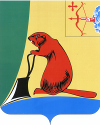 КОНТРОЛЬНО – СЧЕТНАЯ КОМИССИЯ ТУЖИНСКОГО РАЙОНА